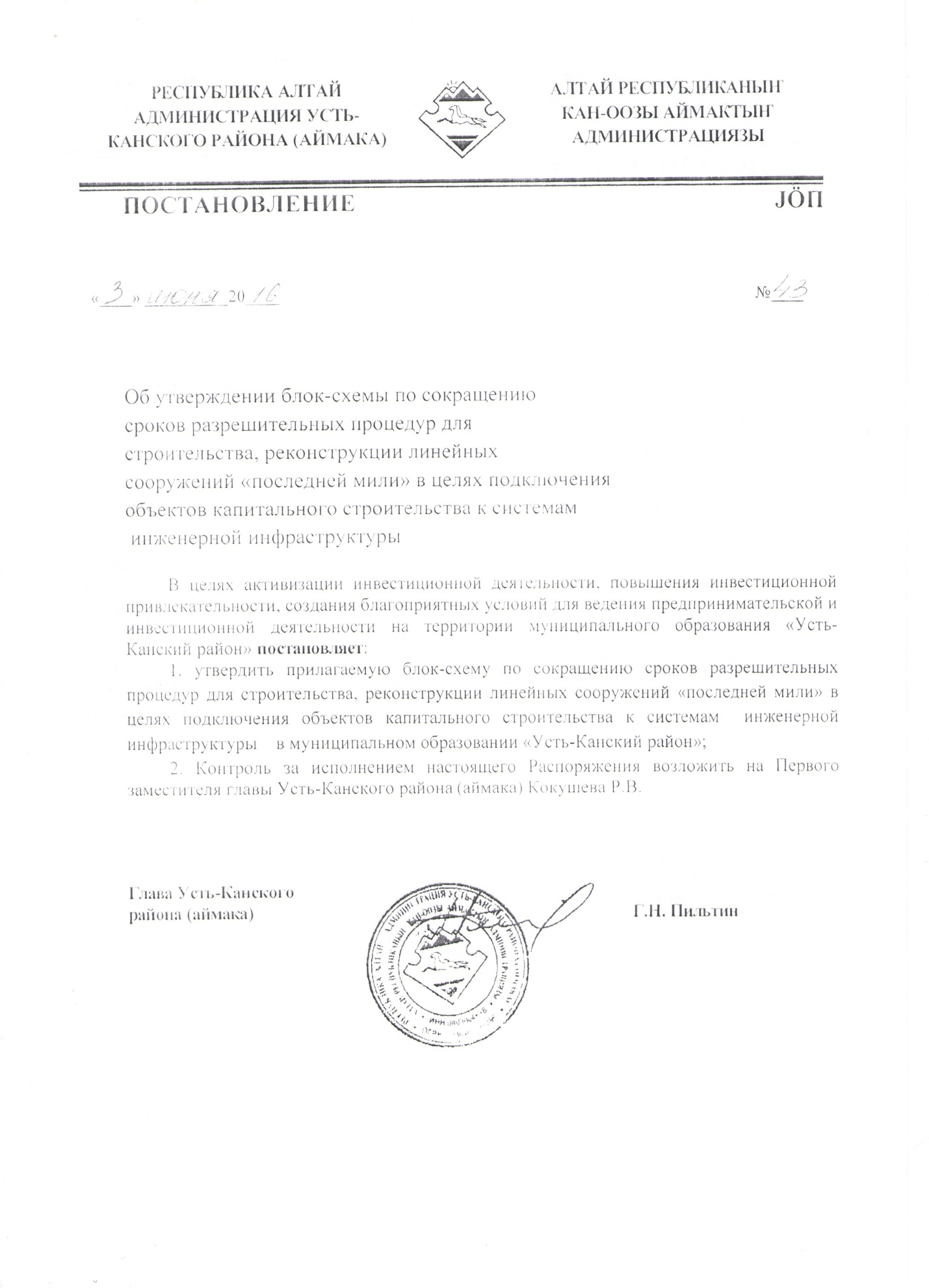 Приложение № 1к распоряжению Главы  Усть-Канского района (аймака)от «03»  июня 2016 г. № 43Блок-схема действий инвестора для подключения объектов капитального строительства к системам инженерной инфраструктуры (Рассматривается земельный участок вне населенного пункта, удаление которого от электрических сетей превышает 500 м., где строительство электролинии к объекту подключения производит сам инвестор)